Законодательная базаЗакон Липецкой области от 02.12.2004 
№ 142-ОЗ «О пособии на ребенка»Получатель социальной выплатыПолучателем выплаты может быть  один из родителей (усыновителей, опекунов, попечителей) на каждого рожденного, совместно проживающего с ним ребенка. Пособие на ребенка не выплачивается опекунам (попечителям), получающим в установленном действующим законодательством порядке денежные средства на содержание детей, находящихся под опекой (попечительством).Пособие на ребенка не выплачивается гражданам на детей в возрасте до 18 лет, объявленных полностью дееспособными в соответствии с законодательством Российской Федерации.Условия   выплаты пособияПраво на пособие на ребенка имеют семьи со среднедушевым доходом, размер которого не превышает величину прожиточного минимума в области.1. Назначение пособия на ребенка осуществляется при соблюдении одного из следующих условий:-получение членом семьи страховой пенсии по старости и (или) пенсии по инвалидности;- нахождение трудоспособного члена семьи на амбулаторном или стационарном лечении продолжительностью не менее двух месяцев (непрерывно), приходящихся на расчетный период; регистрация неработающего трудоспособного члена семьи в качестве безработного;-отсутствие в составе семьи граждан, зарегистрированных в качестве индивидуальных предпринимателей на момент подачи заявления;- отсутствие доходов у неработающего трудоспособного члена семьи в период нахождения под арестом (в изоляторах) и в других случаях, предусмотренных законодательством Российской Федерации- неосуществление трудоспособным членом семьи трудовой деятельности при условии:а)осуществление трудоспособным членом семьи ухода за инвалидом I группы или за престарелым гражданином, нуждающимся по заключению медицинской организации в постоянном постороннем уходе, либо достигшим возраста 80 лет, при условии получения трудоспособным членом семьи ежемесячной компенсационной выплаты;б) осуществление трудоспособным членом семьи ухода за проживающим с ним ребенком (детьми) в возрасте до трех лет;в) обучение трудоспособного члена семьи, не достигшего возраста 23 лет, по очной форме обучения в образовательной организации профессионального или высшего образования, в том числе в случае подачи документов для поступления по очной форме обучения после окончания обучения в общеобразовательной организации в период с 1 июля по 31 августа текущего года.2. Назначение пособия на ребенка осуществляется при отсутствии у членов семьи движимого, недвижимого имущества, за исключением: -жилого помещения, суммарная площадь которого не превышает трехкратный размер учетной нормы площади жилого помещения на одного члена семьи в сельской местности (но не более 54 квадратных метров) и двукратного размера  учетной нормы площади жилого помещения на одного члена семьи в городской местности (но не более 36 квадратных метров);-жилого помещения, здания, сооружения, незавершенного строительства на земельных участках ,предоставленных гражданам, имеющим трех и более детей;-земельного участка, находящегося в собственности и неразрывно связанного с жилым домом, либо земельных долей в праве общей собственности на земельные участки из земель сельскохозяйственного назначения;-земельного участка площадью не более 600 квадратных метров, предоставленного для ведения садоводства или огородничества;-одной единицы автотранспортного средства мощностью до 120 (л.с.), - для семей с тремя и более детьми - два легковых автомобиля на семью мощностью двигателя до 120 (л.с),- для инвалидов - два легковых автомобиля, один из которых специально оборудованный для использования инвалидом мощностью до 120 (л.с.).Размер  пособия- пособие на ребенка выплачивается:от 0 до 3 лет- 652 руб., от 3 до 18 лет -285 руб.- на детей одиноких матерей:от 0 до 3 лет - 904 руб., от 3 до 18 лет - 575 руб.-на детей военнослужащих по призыву в возрасте от 0 до 3 лет – 778 руб.;- на детей, родители которых уклоняются от уплаты алиментов, находятся в розыске или на принудительном лечении:от 0 до 3 лет -778 руб., от 3 до 18 лет - 430 руб.;-пособие на ребенка на детей из многодетных семей, имеющих не более 4 несовершеннолетних детей,на ребенка:от 0 до 3 лет -778 руб., от 3 до 18 лет - 430 руб. –пособие на ребенка на детей из многодетных семей, имеющих 5 и более несовершеннолетних детей, на ребенка-800 руб.;- пособие на ребенка в размере 1100 рублей выплачивается на детей-инвалидов.;- на детей в возрасте от 0 до 3 лет, родители которых являются студентами, обучающимися в образовательной организации профессионального или высшего образования, в возрасте до 24 лет - 1030 руб.Сроки предоставления пособияПособие на ребенка назначается начиная с месяца обращения за назначением пособия со всеми необходимыми документами.Если обращение за назначением пособия на ребенка последовало не позднее шести месяцев с месяца его рождения, оно назначается с месяца рождения ребенка.Пособие на ребенка детям военнослужащих назначается и выплачивается на период нахождения отца ребенка на военной службе по призыву.Пособие на ребенка, родители (единственный родитель) которого являются студентами (курсантами), обучающимися в профессиональных образовательных организациях и образовательных организациях высшего образования, в возрасте до 24 лет, назначается и выплачивается на период их обучения.По истечении 12 месяцев с месяца назначения пособия на ребенка граждане, имеющие детей, в течение трех месяцев после указанного срока обязаны представить в учреждения социальной защиты населения справки о доходах членов семьи за три предыдущие месяца. Выплата пособия осуществляется в течение 10 рабочих дней со дня принятия решения.Необходимые документы-документ, удостоверяющий личность заявителя и лиц старше 14 лет;-документ, подтверждающий родственные отношения заявителя и лиц, указанных им в качестве членов семьи;-доходы родителей за три предшествующих месяца -трудовую книжку в случае, если родитель (родители) ребенка не работает;-свидетельство о рождении ребенка;-на детей, родители которых уклоняются от уплаты алиментов- судебное постановление о взыскании алиментов;-на детей, родители которых являются студентами, в возрасте до 24 лет, - справку об обучении обучения в образовательной организации профессионального или высшего образования.Куда обращатьсяДля назначения пособия на ребенка граждане обращаются в учреждение социальной защиты населения по месту жительства либо в многофункциональный центр предоставления государственных и муниципальных услуг адрес : г. Лебедянь ул. Мира д.16, тел: 38-2-22, 5-23-17, 5-24-93,5-25-83.Управление социальной защиты населения Липецкой области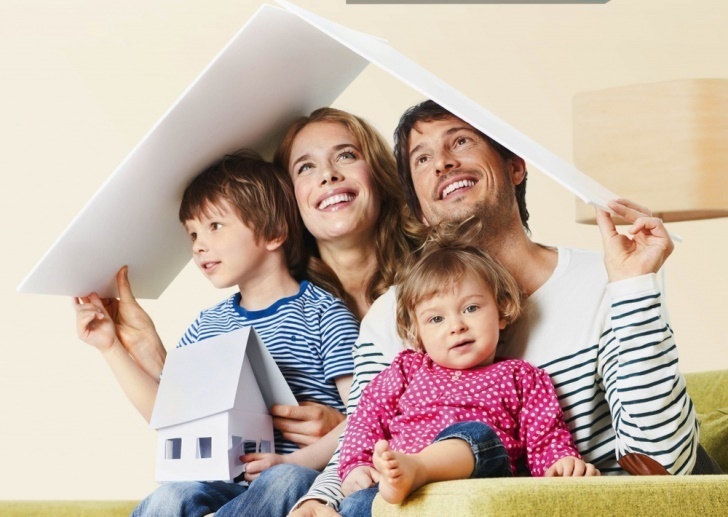 ПОСОБИЕ НА РЕБЕНКАНа 2020 год.Липецк